UČENIK KHUTORAK 31.3.-	+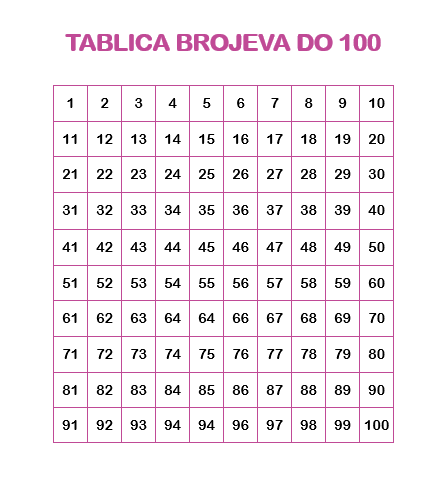 ODUZMI UZ POMOĆ TABLICE BROJEVA:33 - 8 =	40 - 9 =22 - 7 =                                        37 - 11 =19 - 5 =	 28 - 13 =24 - 10=	30 - 14 =